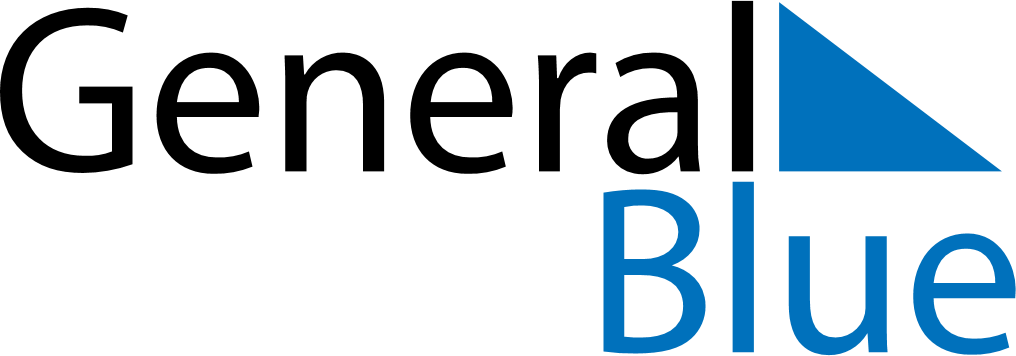 2023 – Q1Serbia  2023 – Q1Serbia  2023 – Q1Serbia  2023 – Q1Serbia  2023 – Q1Serbia  JanuaryJanuaryJanuaryJanuaryJanuaryJanuaryJanuarySUNMONTUEWEDTHUFRISAT12345678910111213141516171819202122232425262728293031FebruaryFebruaryFebruaryFebruaryFebruaryFebruaryFebruarySUNMONTUEWEDTHUFRISAT12345678910111213141516171819202122232425262728MarchMarchMarchMarchMarchMarchMarchSUNMONTUEWEDTHUFRISAT12345678910111213141516171819202122232425262728293031Jan 2: New Year’s DayJan 3: New Year’s DayJan 7: Orthodox ChristmasJan 27: Saint Sava DayFeb 15: Statehood DayFeb 16: Statehood Day